FYZIKÁLNÍ VELIČINY:FYZIKÁLNÍ VELIČINA = Měřitelná vlastnost tělesa nebo fyzikálního pole.Pro jednoduché zapisování přiřazujeme každé veličině určitou značku → Písmeno nebo skupinu písmen.JEDNOTKY FYZIKÁLNÍCH VELIČIN:JEDNOTKA FYZIKÁLNÍ VELIČINY = Určitá dohodnutá část naměřené hodnoty → Vždy se uvádí za číslem.V 6. ROČNÍKU JSTE ZATÍM POZNALI TYTO FYZIKÁLNÍ VELIČINY A JEJICH JEDNOTKY:MEZINÁRODNÍ SOUSTAVA JEDNOTEK:V minulosti se používalo k měření fyzikálních veličin velké množství nejrůznějších jednotek.Snahy o vytvoření sjednocujícího systému vyvrcholily v roce 1960, kdy Generální konference pro míry a váhy přijala novou MEZINÁRODNÍ SOUSTAVU JEDNOTEK SI → Zkratka z francouzského názvu (Le) Système International d'Unités [Čti: systém enternasjonal dynyté].SOUSTAVA SI  je založena na sedmi základních jednotkách, které jsou určeny pro sedm základních veličin: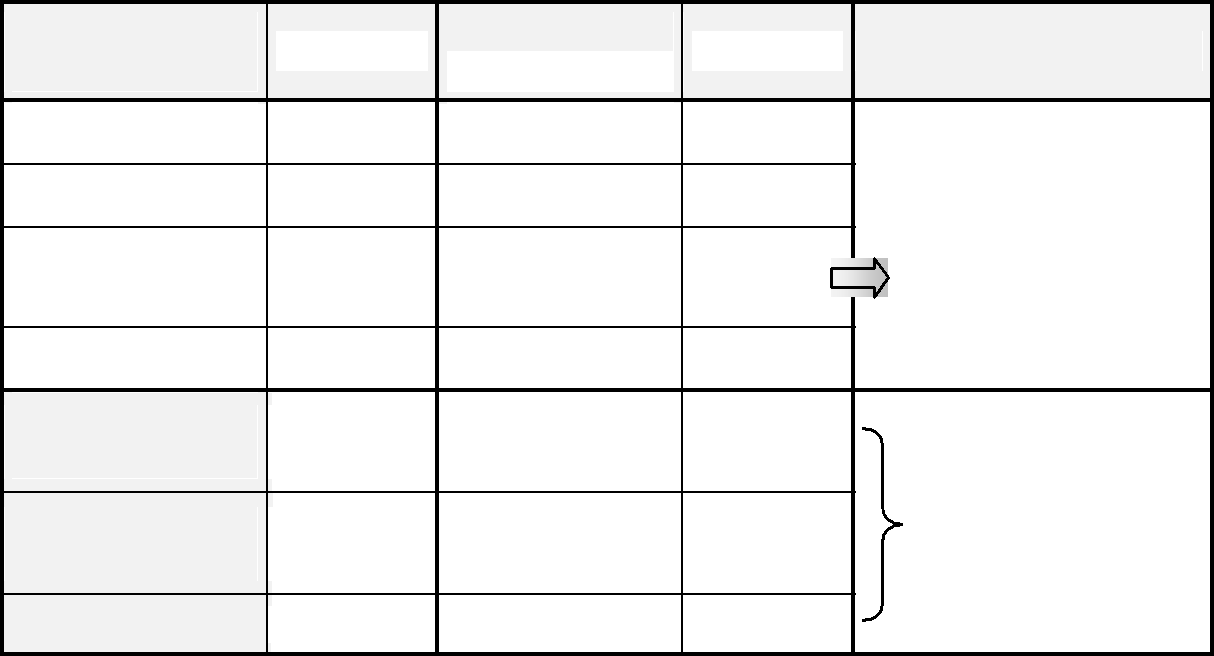 Jednotky SI se v ČR používají od roku 1974.Milan Haminger, BiGy Brno 2022©ZÁKLADNÍZÁKLADNÍODVOZENÉODVOZENÉODVOZENÉZÁKLADNÍZÁKLADNÍODVOZENÉODVOZENÉODVOZENÉFYZIKÁLNÍ VELIČINYFYZIKÁLNÍ VELIČINYFYZIKÁLNÍ VELIČINYFYZIKÁLNÍ VELIČINYFYZIKÁLNÍ VELIČINYFYZIKÁLNÍ VELIČINYVzájemně nezávislé veličiny →Vzájemně nezávislé veličiny →Vzájemně nezávislé veličiny →Vzájemně nezávislé veličiny →Vzájemně nezávislé veličiny →Veličiny vyjádřené pomocí základníchVeličiny vyjádřené pomocí základníchVeličiny vyjádřené pomocí základních→ Pomocí nich lze vyjádřit ostatní→ Pomocí nich lze vyjádřit ostatní→ Pomocí nich lze vyjádřit ostatní→ Pomocí nich lze vyjádřit ostatní→ Pomocí nich lze vyjádřit ostatníVeličiny vyjádřené pomocí základníchVeličiny vyjádřené pomocí základníchVeličiny vyjádřené pomocí základních→ Pomocí nich lze vyjádřit ostatní→ Pomocí nich lze vyjádřit ostatní→ Pomocí nich lze vyjádřit ostatní→ Pomocí nich lze vyjádřit ostatní→ Pomocí nich lze vyjádřit ostatnífyzikálních veličin.fyzikálních veličin.fyzikálních veličin.fyzikální veličiny:fyzikální veličiny:fyzikální veličiny:fyzikální veličiny:fyzikální veličiny:fyzikálních veličin.fyzikálních veličin.fyzikálních veličin.fyzikální veličiny:fyzikální veličiny:fyzikální veličiny:fyzikální veličiny:fyzikální veličiny:DélkaDélkaPříkladem odvozené fyzikální veličiny jePříkladem odvozené fyzikální veličiny jePříkladem odvozené fyzikální veličiny jeDélkaDélkaobjem:objem:objem:HmotnostHmotnostobjem:objem:objem:HmotnostHmotnostTeplotaTeplotaObjem krychle     V= a.a.aČasČasČasČasObjem kvádruObjem kvádru                V= a.b.cElektrický proudElektrický proudObjem kvádruElektrický proudElektrický proudElektrický proudElektrický proudObjem krychle a kvádru je tedy vyjádřenObjem krychle a kvádru je tedy vyjádřenObjem krychle a kvádru je tedy vyjádřenLátkové množstvíLátkové množstvíObjem krychle a kvádru je tedy vyjádřenObjem krychle a kvádru je tedy vyjádřenObjem krychle a kvádru je tedy vyjádřenLátkové množstvíLátkové množstvípomocí základní veličiny DÉLKY →pomocí základní veličiny DÉLKY →pomocí základní veličiny DÉLKY →SvítivostSvítivostpomocí základní veličiny DÉLKY →pomocí základní veličiny DÉLKY →pomocí základní veličiny DÉLKY →SvítivostSvítivost→ Délkové rozměry a, b, c→ Délkové rozměry a, b, c→ Délkové rozměry a, b, c→ Délkové rozměry a, b, c→ Délkové rozměry a, b, c→ Délkové rozměry a, b, cFYZIKÁLNÍZNAČKAJEDNOTKAZNAČKAPŘÍKLADFYZIKÁLNÍZNAČKAJEDNOTKAZNAČKAPŘÍKLADVELIČINAVELIČINYJEDNOTKAJEDNOTKYMĚŘIDLAVELIČINAVELIČINYJEDNOTKYMĚŘIDLADÉLKAl, s, dMETRmPRAVÍTKOHMOTNOSTmKILOGRAMkgVÁHYTEPLOTAtCELSIŮV°CTEPLOMĚRTEPLOTAtSTUPEŇ°CTEPLOMĚRSTUPEŇČAStSEKUNDAsHODINYOBJEMVMETRm3ODMĚRNÝKRYCHLOVÝVÁLECZÁKLADNÍZNAČKAZÁKLADNÍZNAČKAPOZNÁMKAVELIČINAZNAČKAJEDNOTKAZNAČKAPOZNÁMKAVELIČINAJEDNOTKADÉLKAl, sMETRmV běžné praxiHMOTNOSTmKILOGRAMkgV běžné praxiHMOTNOSTmKILOGRAMkgpoužíváme místoTERMODYNAMICKÁt, TKELVINKtermodynamickéTERMODYNAMICKÁt, TKELVINKteploty teplotuTEPLOTAt, TKELVINKteploty teplotuČAStSEKUNDAsCelsiovu.ČAStSEKUNDAsELEKTRICKÝIAMPÉRAPROUDIAMPÉRAO těchto fyzikálníchPROUDO těchto fyzikálníchLÁTKOVÉveličinách a jejichLÁTKOVÉnMOLmoljednotkách jsme seMNOŽSTVÍnMOLmoljednotkách jsme seMNOŽSTVÍještě neučili.ještě neučili.SVÍTIVOSTIKANDELAcd